Bath University 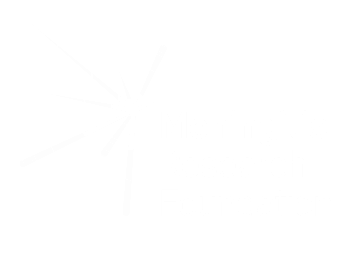 DO NOT request collections in London or the surrounding area. Let us know of any collections you apply for prior to the event.Stadium CollectionsContact the Council to see if you can collect outside stadium grounds 01545 572179Twerton Park: 071225423087The Recreation Ground: 071225837259Bath Rugby: 071225325200Bath RFC: 07967565926Avonvale Rugby Football Club: 071225858295Bath Old Edwardians RFC: 07586797871Train Station CollectionsSpeak to train station managers in person for advice and direct contact details.Bath Spa Train Station: (text message only) 07890 608043Oldfield Park: (text message only) 07890 608043Freshford: (text message only) 07890 608043Avoncliff: (text message only) 07890 608043Bradford-on-Avon: (text message only) 07890 608043  Bag Packs/Supermarket CollectionsGo in-store with your LOA, ask for the manager and look at what dates are available for a bag pack or storefront collection. Secure as many dates as possible and an email address and number to follow-upTesco Superstores: Ask for the Community Champions name and email @communityattesco.co.ukPark Avenue: 03456106735Waterloo Road: 0345 6719446Aberystwyth Road: 0345 6779120 Waitrose Superstores:The Podium: 01225 442550Sainsbury’s Superstores:Green Park Station: 01225 444737Frome Road: 01225 459888Asda Superstores:Trowbridge: 01225 751318Melksham: 01225 491400YOUR NOTES 